Additional degrees may be included by copying the table above.Additional awards may be included by copying the table above.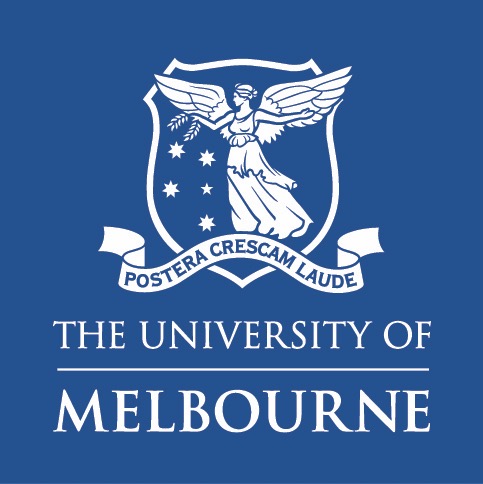 Faculty of ArtsSchool of Languages and LinguisticsPhD Scholarship in Applied Linguistics
 Expression of Interest (EOI)CONTACT DETAILSCONTACT DETAILSCONTACT DETAILSCONTACT DETAILSFirst Name Last NameEmail AddressPhone Number/sCurrent residence & postal address(es)Citizenship status Applicant status (domestic/international applicant *)* For more information, see: https://study.unimelb.edu.au/how-to-apply/graduate-research/international-applications/applications* For more information, see: https://study.unimelb.edu.au/how-to-apply/graduate-research/international-applications/applications* For more information, see: https://study.unimelb.edu.au/how-to-apply/graduate-research/international-applications/applicationsCurrent residency statusIn Australia/Outside Australia (please choose one status only).In Australia/Outside Australia (please choose one status only).In Australia/Outside Australia (please choose one status only).RELEVANT ACADEMIC QUALIFICATIONSPlease list prior tertiary qualifications and degrees completed (in chronological order)DegreeDegreeMajorMajorYear CompletedYear CompletedUniversity/InstitutionUniversity/InstitutionModeMode Full time  Part time Full time  Part timeLengthLengthFinal Year GradeFinal Year GradeCourse Average GradeCourse Average GradeNext DegreeNext DegreeMajorMajorYear CompletedYear CompletedUniversity/InstitutionUniversity/InstitutionModeMode Full time  Part time Full time  Part timeLengthLengthFinal Year GradeFinal Year GradeCourse Average GradeCourse Average GradeNOTE:	All applicants need to satisfy the University of Melbourne & the Faculty of Arts' requirements for entry into the PhD program.
https://arts.unimelb.edu.au/students/future/graduate-research PREVIOUS ACADEMIC AWARDS, SCHOLARSHIPS OR PRIZESPREVIOUS ACADEMIC AWARDS, SCHOLARSHIPS OR PRIZESPREVIOUS ACADEMIC AWARDS, SCHOLARSHIPS OR PRIZESPREVIOUS ACADEMIC AWARDS, SCHOLARSHIPS OR PRIZESPREVIOUS ACADEMIC AWARDS, SCHOLARSHIPS OR PRIZESTitle 1Title 1Awarded byAwarded byYear of AwardYear of AwardTitle 2Title 2Awarded byAwarded byYear of AwardYear of AwardTitle 3Title 3Awarded byAwarded byYear of AwardYear of AwardBriefly outline how you meet eligibility and admission requirements for the Doctor of Philosophy – Arts by the University of Melbourne, including English language proficiency skills, and academic score adjustment (if applicable) (up to 200 words) (refer here: https://study.unimelb.edu.au/find/courses/graduate/doctor-of-philosophy-arts/)Have you completed any substantial pieces of research as part of your previous degrees? Yes		 NoIf YES, please provide a brief description.Where applicable, include title, research completion year, study degree with which the research is associated, word length of the research output (not coursework essays or assignments), the nature/type of research undertaken, the required length of time spent fon the research, and how it was examined (e.g, by your supervisor or an external examiner, etc). If these details are available online, provide the web address. (up to 300 words)Please outline any study (include research training such as research method subjects) or work experience that is relevant to your PhD proposal or that has required you to develop relevant research and writing skills. (up to 100 words)REFEREESREFEREESReferee 1: Title and NameDepartment and UniversityEmail AddressPhone NumberReferee 2: Title and NameDepartment and UniversityEmail AddressPhone NumberReferee 3: Title and NameDepartment and UniversityEmail AddressPhone NumberSUBMISSION ADVICEPlease combine this completed form and all supporting documents into a single file and rename it as follows: 2023 PhD Scholarship EOI-Your Name, and email this file to Dr Trang Nguyen [trang.nguyen9@unimelb.edu.au] by no later than 25 November 2022 with “Application for PhD Scholarship in Applied Linguistics” in the email subject link. Please ensure you include all of the following  supporting documents:A cover letter (up to 3 pages) that sets out why your background, skills, and interests make you a strong candidate for this position. You are also expected to address the desirable criteria (mentioned in the "About you" section).A brief research proposal (up to 2,500 words), outlining preliminary ideas, problem statement, brief literature review (if necessary), research questions, and methodology.A writing sample (up to 5000 words).Thesis examiners' reports (if applicable).A current CV (or Resume) outlining all your complete and incomplete academic qualifications and work experience, details of any research publications (if relevant) (up to 5 pages).Academic transcripts.Please note that application submissions may be closed before the deadline once a suitable candidate is selected.